МІНІСТЕРСТВО ОСВІТИ І НАУКИ УКРАЇНИ ОДЕСЬКИЙ НАЦІОНАЛЬНИЙ ПОЛІТЕХНІЧНИЙ УНІВЕРСИТЕТКафедра підприємництва і торгівлі ОНПУ, Поліський національний університет, Національний університет «Запорізька політехніка», Київський національний торговельно-економічний університет, ДВНЗ «Київський національний економічний університет імені Вадима Гетьмана» (м. Київ), Міжнародний університет фінансів (м.Київ), Івано-Франківський національний технічний університет нафти і газу, ВНЗ «Університет імені Альфреда Нобеля», Університет митної справи та фінансів (м. Дніпро), Universitat politècnica de valència (м. Валенсія, Іспанія), Universidad Autónoma Del Estado De Hidalgo (м. Ідальго, Мексика), Wyzsza Szkola Gospodarki w Bydgoszczy (м. Бидгоще, Польща), Польсько-Українська Господарча Палата (м.Вроцлав, Польща), Academic Community Of М. Baludyanskiy (м. Кошице, Словаччина), Université Du Maine (м. Ле-Ман, Франція)ПРОГРАМНИЙ КОМІТЕТ	КОНФЕРЕНЦІЇ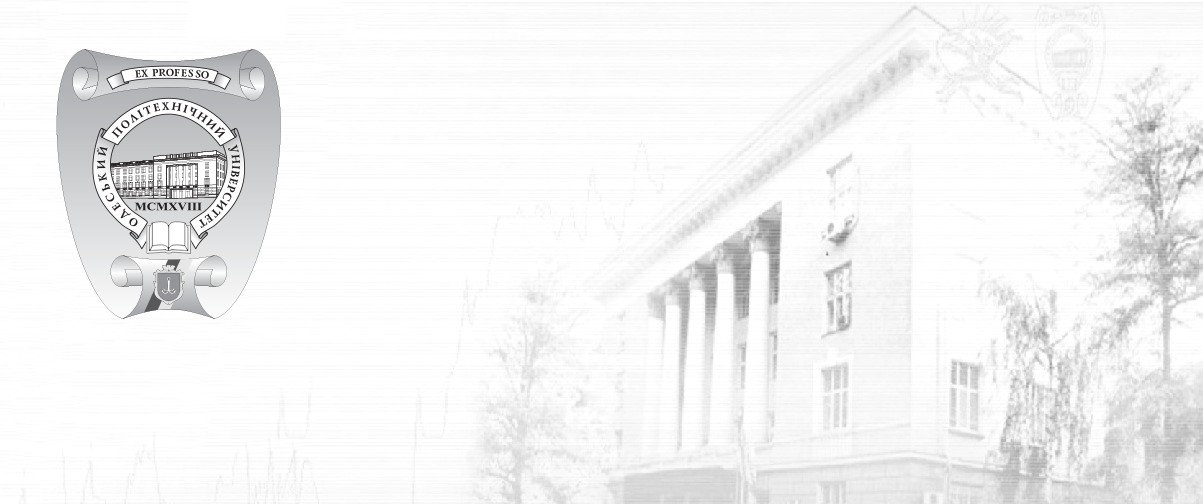 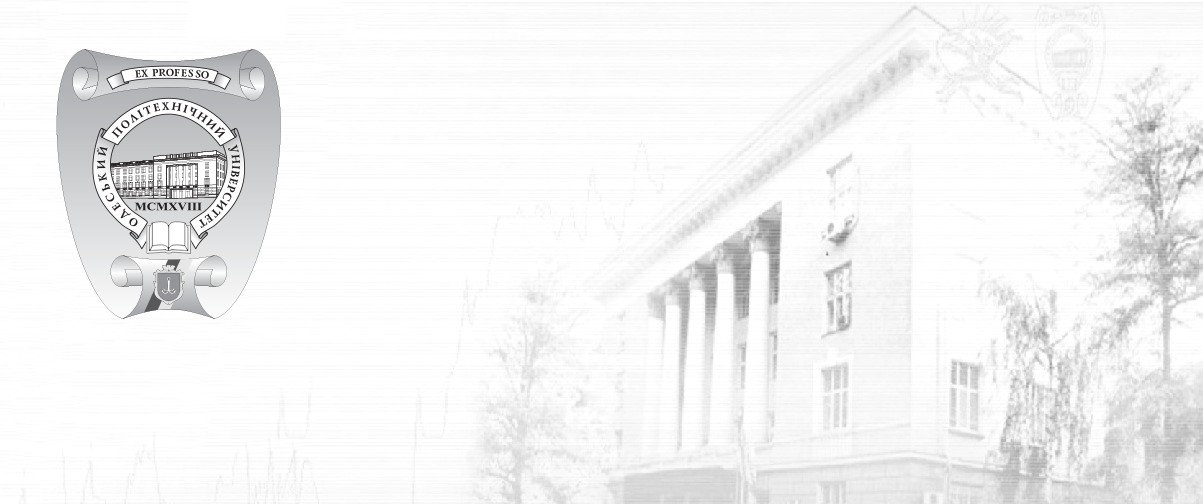 ЧЛЕНИ ПРОГРАМНОГО КОМІТЕТУБавико Олександр Євгенович, д.е.н., професор, професор кафедри підприємництва і торгівлі ОНПУ.Валінкевич Наталія Василівна, д.е.н., професор, професор кафедри інноваційного підприємництва та інвестиційної діяльності Поліського національного університетуЖадько Костянтин Степанович, д.е.н., професор, академік Академії економічних наук, зав. кафедри підприємництва, маркетингу та  економіки підприємства Університету митної справи та фінансів.Іляш Ольга Ігорівна, д.е.н., професор, проректор з наукової та міжнародної діяльності Міжнародного університету фінансів.Karelin Oleksandr, PhD, Researcher Professor, University Autonomous of Hidalgo State.Мережко Ніна Василівна, д.т.н., професор, зав. кафедри товарознавства та митної справи Київського національного торговельно-економічного університету.Міщук Ігор Пилипович, д.е.н., доцент, завідувач кафедри підприємництва, торгівлі та логістики Львівського торгово- економічного університету.Рєпіна Інна Миколаївна, д.е.н., професор, зав.кафедри бізнес-економіки та підприємництва ДВНЗ «Київський національний економічний університет імені Вадима Гетьмана».Ткаченко Алла Михайлівна, д.е.н., професор, зав. кафедри підприємництва, торгівлі та біржової діяльності національного університету «Запорізька політехніка».Tkachenko Igor M. , Dr.Sc., Professor, Politechnic University of Valencia.Павлова Валентина Андріївна, д.е.н., професор,зав. кафедри підприємництва, торгівлі та біржової діяльності ВНЗ«Університет імені Альфреда Нобеля».Перевозова Ірина Володимирівна, д.е.н., професор, зав.кафедри підприємництва та маркетингу Івано-Франківського університету нафти і газуОДЕСА 2021ШАНОВНІ КОЛЕГИ!до участі в ІV Міжнародній науково-практичній конференції запрошуються наукові працівники, докторанти, аспіранти, студенти та усі хто цікавляться проблемами і перспективами розвитку підприємництва і торгівлі в контексті сучасних соціально-економічних процесівНАПРЯМИ РОБОТИ КОНФЕРЕНЦІЇ:Секція	1. Форми сучасного підприємництва в глобальній інноваційній системіСекція 2. Сучасна торгівля і підприємництво: теорія, практика, перспективи розвиткуСекція  3. Фінансове забезпечення підприємництваСекція	4. Україна – територія можливостей для розвитку бізнесу: погляд молодіРОБОЧІ МОВИ КОНФЕРЕНЦІЇ:англійська, українськаПУБЛІКАЦІЯ СТАТЕЙУВАГА! Під час роботи конференції можна подати статтю до публікації у економічних наукових журналах ОНПУ. Видання входять до інформаційних і наукометричних баз.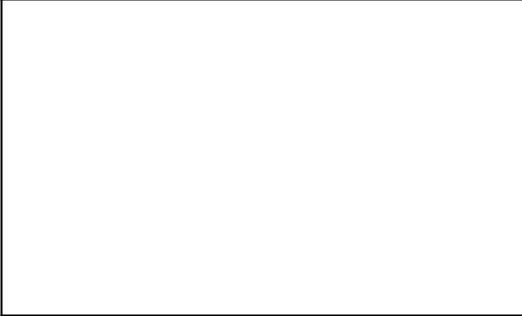 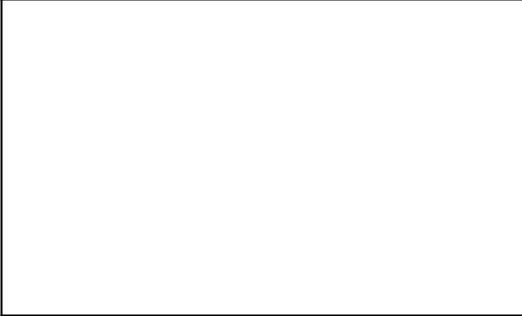 https://economics.opu.ua/ПРАВИЛА ОФОРМЛЕННЯ ТЕЗ ДОПОВІДЕЙ:Тези доповіді у форматі MS Word надсилаються електронною поштою на адресу оргкомітету за темою «Матеріали на конференцію ПІБ автора», обсяг 2 повні сторінки формату А4.ДО 15 ТРАВНЯорієнтація книжкова, поля з усіх сторін – 2,0 см, шрифт TimesNewRoman, кегель – 12, міжрядковий інтервал – 1,0, абзацний відступ – 1,25 см, рисунки скомпоновані як єдиний об'єкт, посилання на джерело і сторінки подаються в квадратних дужках.Структура тез:Назва доповіді – по центру, великими літерами напівжирним шрифтом. Через один інтервал прізвище та ініціали автора напівжирний курсив, вчений ступінь, вчене звання, назва установи або навчального закладу курсив, вирівнювання по центру. Через один інтервал текст тез. Через один інтервал – літературні джерела відповідно до порядку згадування в тексті. Список використаної літератури, оформлений за вимогами ДСТУ 7.1-2006.Матеріали, що не відповідають викладеним вимогам або надані пізніше зазначеного строку, розглядатися не будуть.ПОСТІЙНИЙ САЙТ КОНФЕРЕНЦІЇ ТА РОЗШИРЕНІ РЕКОМЕНДАЦІЇhttps://economics.opu.ua/trade-confУЧАСТЬ У КОНФЕРЕНЦІЇ - БЕЗКОШТОВНАДо початку роботи конференції програма та усі надіслані матеріали (тези) учасників будуть розміщені оргкомітетом в електронному форматі на сторінці інтернет-конференції.  Впродовж 20-21 травня 2021 року учасники матимуть змогу ознайомитись із доповідями інших учасників та взяти участь у їх онлайн-обговоренні за допомогою комунікаційного програмного забезпечення. Запрошення до дискусійної панелі буде надіслано всім бажаючим взяти участь в обговорення на основі попередньої реєстрації.Отриманням паперового збірника – 120 грн (без пересилання збірника тез).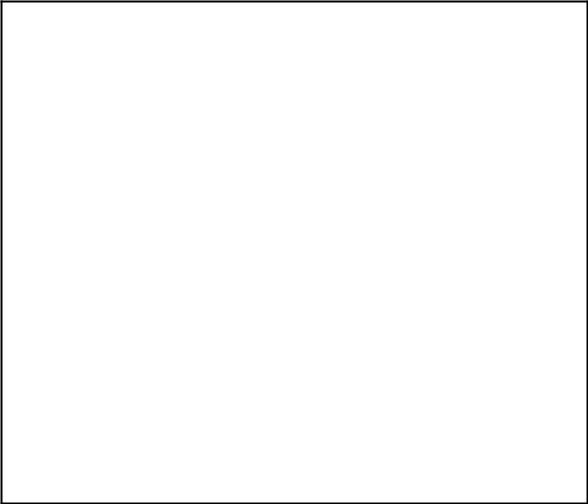 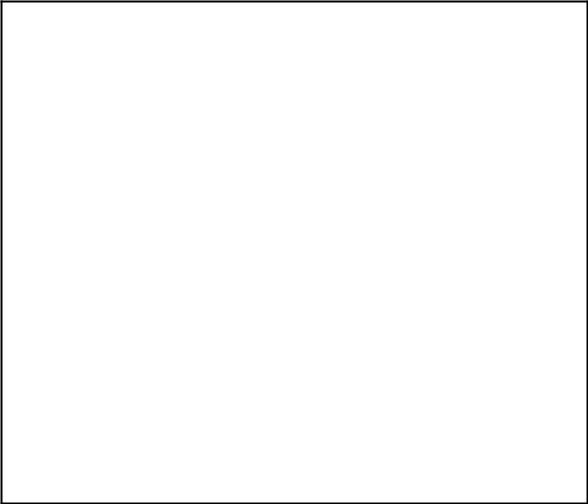 Переведення коштів здійснюється у «ПриватБанк» на платіжну картку нашого патртнера-видавника 4149499139818049, ФОП Тихомиров Призначення: «За публікацію наукових текстів».АДРЕСА ОРГКОМІТЕТУ65044 м. Одеса, проспект Шевченко 1,Одеський національний політехнічний університет, кафедра підприємництва і торгівлі, аудиторія 305, +38(048)705-85-99 ;+38(066)3715817 (Городецька Тетяна Борисівна)E-MAIL: kafpt.konf@gmail.com http://beiti.opu.ua/chairs/ptЗРАЗОК ОФОРМЛЕННЯГоловаСпівголоваФІЛИППОВА СВІТЛАНА ВАЛЕРІЇВНАФРОЛОВА ЛАРИСА ВОЛОДИМИРІВНАдійсний член Академії економічних наук України,дійсний член Академії економічних наук України,д.е.н., професор, директорд.е.н., професор,Інституту бізнесу, економіки та інформаційних технологій ОНПУзавідувач кафедри підприємництва і торгівлі ОНПУ